АДМИНИСТРАЦИЯ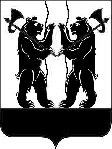 ЯРОСЛАВСКОГО МУНИЦИПАЛЬНОГО РАЙОНАПОСТАНОВЛЕНИЕ01.08.2019                                           № 1390                                                                                        Об утверждении перечня должностей муниципальной службы с высоким риском коррупционных проявлений в Администрации ЯМР(в ред.постановления Администрации ЯМР от 11.09.2019 № 1692;в ред.постановления Администрации ЯМР от 15.10.2019 № 1888)В соответствии со статьями 8, 12 Федерального закона от 25 декабря 2008 года № 273-ФЗ «О противодействии коррупции», статьей 15 Федерального закона от 2 марта 2007 года № 25-ФЗ «О муниципальной службе в Российской Федерации», руководствуясь указом Губернатора Ярославской области от 31 января 2013 года № 45 «О противодействии коррупции на государственной гражданской службе Ярославской области и муниципальной службе в Ярославской области», Администрация района п о с т а н о в л я е т:1. Утвердить прилагаемый перечень должностей муниципальной службы с высоким риском коррупционных проявлений в Администрации Ярославского муниципального района.2. Признать утратившим силу:постановление Администрации Ярославского муниципального района от 14.09.2017 № 3340 «Об утверждении перечня должностей муниципальной службы с высоким риском коррупционных проявлений в Администрации ЯМР»;постановление Администрации Ярославского муниципального района от 27.12.2017 № 4412 «О внесении изменений в постановление Администрации ЯМР от 14.09.2017 № 3340 «Об утверждении перечня должностей муниципальной службы с высоким риском коррупционных проявлений в Администрации ЯМР»;постановление Администрации Ярославского муниципального района от 12.02.2018 № 459 «О внесении изменений в постановление Администрации ЯМР от 14.09.2017 № 3340 «Об утверждении перечня должностей муниципальной службы с высоким риском коррупционных проявлений в Администрации ЯМР»;постановление Администрации Ярославского муниципального района от 04.04.2019 № 626 «О внесении изменений в постановление Администрации ЯМР от 14.09.2017 № 3340 «Об утверждении перечня должностей муниципальной службы с высоким риском коррупционных проявлений в Администрации ЯМР».3. Опубликовать постановление в газете «Ярославский агрокурьер».4. Контроль за исполнением постановления возложить на заместителя Главы Администрации ЯМР по внутренней политике А.А. Сучкова5. Постановление вступает в силу со дня официального опубликования.Глава Ярославскогомуниципального района                                                                 Н.В. ЗолотниковЗаместитель ГлавыАдминистрации ЯМРпо внутренней политике__________________ А.А. Сучков«     » _____________ 2019 г. Начальник управления правовогообеспечения и муниципальногозаказа Администрации ЯМР_________________ О.Ю. Килипченко«      » ____________ 2019 г.Электронная копия сдана:Т.А. Светлосонова    25-19-13Разослать:в дело                                 - 2упр.делами                        - 1отд. против.корруп.          - 1Итого – 4               УТВЕРЖДЕН                постановлением               Администрации ЯМР               		   от 01.08.2019 № 1390 Переченьдолжностей муниципальной службы с высоким риском коррупционных проявлений в Администрации Ярославского муниципального района1. Должности муниципальной службы, отнесенные реестром должностей муниципальной службы в Ярославской области к высшей группе должностей1.1. первый заместитель Главы Администрации ЯМР;1.2. заместитель Главы Администрации ЯМР по социальной политике;1.3. заместитель Главы Администрации ЯМР по внутренней политике;1.4. заместитель Главы Администрации ЯМР по экономике и финансам.2. Должности муниципальной службы, отнесенные реестром должностей муниципальной службы в Ярославской области к главной группе должностей2.1. начальник управления финансов и социально-экономического развития;2.2. председатель комитета по управлению муниципальным имуществом;2.3. начальник управления образования;2.4. начальник управления труда и социальной поддержки населения;2.5. начальник управления культуры, молодежной политики, спорта и туризма;2.6. начальник управления развития агропромышленного комплекса, экологии и природопользования;2.7. начальник управления архитектуры и градостроительства – главный архитектор;2.8. начальник управления правового обеспечения и муниципального заказа;2.9.   начальник управления делами;2.10. начальник отдела по противодействию коррупции и контролю в сфере муниципальных закупок;2.11.  начальник отдела бухгалтерского учета – главный бухгалтер;2.12.  начальник отдела по военной мобилизационной работе, гражданской обороне и чрезвычайным ситуациям;2.13. начальник отдела по делам несовершеннолетних и защите их прав;2.14. начальник отдела ЗАГС.		3. Отдельные должности муниципальной службы, 				отнесенные реестром должностей муниципальной службы                       в Ярославской области к ведущей группе должностей3.1. заместитель начальника управления финансов и социально-экономического развития;3.2. заместитель председателя комитета по управлению муниципальным имуществом – начальник отдела имущественных отношений;3.3. заместитель начальника управления образования;3.4. заместитель начальника управления труда и социальной поддержки населения;3.5. заместитель начальника управления культуры, молодежной политики, спорта и туризма;3.6. заместитель начальника управления развития агропромышленного комплекса, экологии и природопользования - начальник финансово-экономического отдела; 3.7. заместитель начальника управления архитектуры и градостроительства;3.8. заместитель председателя комитета по управлению муниципальным имуществом.4. Другие должности муниципальной службы,        замещение которых связано с высоким риском коррупционных проявлений4.1. в управлении финансов и социально-экономического развития:4.1.1. в отделе финансового контроля:4.1.1.1. начальник отдела 4.1.1.2. главный специалист;4.1.1.3. ведущий специалист;4.1.2. в отделе бухгалтерского учета и отчетности:4.1.2.1. начальник отдела–главный бухгалтер;4.1.2.2. заместитель начальника отдела-заместитель главного бухгалтера;4.1.2.3. ведущий специалист-бухгалтер (по работе с кадрами);4.1.3. начальник отдела доходов;4.1.4. начальник отдела по расходам бюджета;4.1.5. начальник отдела казначейского исполнения бюджета;4.1.6. начальник отдела социально-экономического развития;4.1.7. начальник бюджетного отдела;4.1.8. консультант-юрист;4.2. в комитете по управлению муниципальным имуществом:4.2.1. начальник отдела-главный бухгалтер;4.2.1.1. ведущий специалист;4.2.2. в отделе имущественных отношений:4.2.2.1. главный специалист;4.2.2.2. ведущий специалист;4.2.3. в отделе управления земельными ресурсами:4.2.3.1. начальник отдела;4.2.3.2. консультант;4.2.3.3. главный специалист;4.2.3.4. ведущий специалист;4.2.4. консультант-юрист;4.3. в управлении образования:4.3.1. в отделе бухгалтерского учета и отчетности:4.3.1.1. начальник отдела-главный бухгалтер;4.3.1.2. заместитель начальника отдела-заместитель главного бухгалтера;4.3.1.3. главный специалист;4.3.2. в отделе по опеке и попечительству:4.3.2.1. начальник отдела;4.3.2.2. заместитель начальника отдела;4.3.3. в отделе общего и дополнительного образования:4.3.3.1. начальник отдела;4.3.4. ведущий специалист сектора по работе с кадрами;4.4. в управлении труда и социальной поддержки населения:4.4.1. консультант – главный бухгалтер;4.4.2. главный специалист;4.4.3. ведущий специалист;4.4.4. в отделе по социальным вопросам:4.4.4.1. начальник отдела;4.4.4.2. главный специалист (осуществляющий деятельность на территории Ярославского муниципального района по опеке и попечительству в отношении совершеннолетних недееспособных или не полностью дееспособных граждан);4.4.4.3. ведущий специалист (осуществляющий работу по оказанию социальной помощи семьям, имеющим несовершеннолетних детей, по предоставлению путевок в детский оздоровительный лагерь круглосуточного действия безнадзорным детям, детям погибших сотрудников правоохранительных органов и военнослужащих, детям, находящимся в трудной жизненной ситуации, детям из многодетных семей);4.4.4.4. ведущий специалист (осуществляющий работу по назначению и выплате пособий и компенсаций в соответствии с Законом Российской Федерации от 15 мая 1991года  № 1244-1 «О социальной защите граждан, подвергшихся воздействию радиации вследствие катастрофы на Чернобыльской АЭС», прием граждан на присвоение званий «Ветеран труда» и «Ветеран труда Ярославской области»);4.4.5. в отделе по назначению и выплате пособий и компенсаций:4.4.5.1. начальник отдела;4.4.5.2. главный специалист;4.4.5.3. ведущий специалист (осуществляющий прием граждан для назначения ежемесячной денежной выплаты ветеранам труда, реабилитированным, труженикам тыла, ветеранам труда Ярославской области, пенсионерам, имеющих государственные награды – почетные звания, лицам, проходивших службу по призыву, ставшим инвалидами вследствие военной травмы);4.4.5.4. ведущий специалист (осуществляющий прием граждан по вопросам назначения компенсации по оплате жилого помещения и коммунальных услуг);4.4.5.5. ведущий специалист (осуществляющий прием граждан по вопросам назначения субсидий на оплату жилой площади и коммунальных услуг);4.5. в управлении культуры, молодежной политики, спорта и туризма:4.5.1. главный бухгалтер;4.5.2. ведущий специалист;4.6. в управлении развития агропромышленного комплекса, экологии и природопользования:4.6.1. начальник отдела экологии и природопользования;4.6.2. начальник производственно-хозяйственного отдела;4.7. в управлении делами:4.7.1. консультант (по работе с кадрами);4.8. в отделе бухгалтерского учета:4.8.1. заместитель главного бухгалтера;4.8.2. консультант-бухгалтер;4.8.3. ведущий специалист-бухгалтер;4.9. в отделе ЗАГС:4.9.1. ведущий специалист;4.10. в отделе по противодействию коррупции и контролю в сфере муниципальных закупок:4.10.1. консультант;4.11. в управлении правового обеспечения и муниципального заказа:4.11.1.в юридическом отделе:4.11.1.1. начальник отдела;4.11.1.2. заместитель начальника отдела;4.11.1.3. консультант-юрист;4.11.2. в отделе муниципального заказа:4.11.2.1. начальник отдела;4.11.2.2. консультант-юрист;4.11.2.3. ведущий специалист.